"Beauty and the Beast" Proves Again Female-Led Films Score at the Box Office The live-action remake of "Beauty and the Beast" broke box office records with a $170 million domestic opening, making it the seventh-highest grossing domestic film opening weekend in history, beating out 2008's "The Dark Knight" and last year's "Batman v Superman: Dawn of Justice." The female-led cast, starring Emma Watson, drew women in large numbers, with 60% of ticket sales coming from women and 40% coming from men.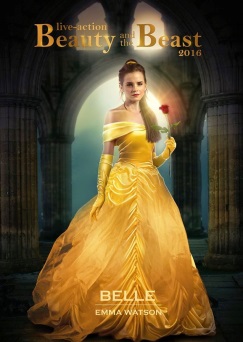 The Hollywood Reporter 3/20/17http://www.hollywoodreporter.com/news/beauty-beasts-secret-success-female-power-comfort-987258